新校区晾晒系统技术参数项目概况根据学校总体安排，新校区晾晒项目具体情况如下：宿舍楼内部：寝室内晾衣杆1560个，毛巾杆1560个，楼道两端阳台晾衣杆264个。宿舍楼外部：每两个宿舍楼单体之间晾衣杆11处，约150个。宿舍楼内窗户贴膜：宿舍窗户3120个，公共卫生间窗户121个。采购数量清单详见后附清单。技术参数1、304号不锈钢抗拉强度 σb (MPa)≥515-1035条件屈服强度 σ0.2 (MPa)≥205伸长率 δ5 (%)≥40断面收缩率 ψ (%)≥?硬度：≤201HBW;≤92HRB;≤210HV密度（20℃，g/cm³）：7.93熔点（℃）：1398~1454比热容（0~100℃，KJ·kg-1K-1）：0.50热导率（W·m-1·K-1）：（100℃）16.3，（500℃）21.5线胀系数（10-6·K-1）：（0~100℃）17.2，（0~500℃）18.4电阻率（20℃，10-6Ω·m2/m）：0.73纵向弹性模量（20℃，KN/mm2）：193Ni含量大于8%，Cr含量大于18%2、室内晾衣杆衣杆:304号不锈钢  长度1.8m 厚度1.38mm  外径25mm法兰圆头(两个):304号不锈钢  厚度1.38mm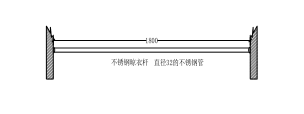 3、楼道晾衣杆304号不锈钢  长度4m 厚度1.38mm  外径32mm  管口用圆球封口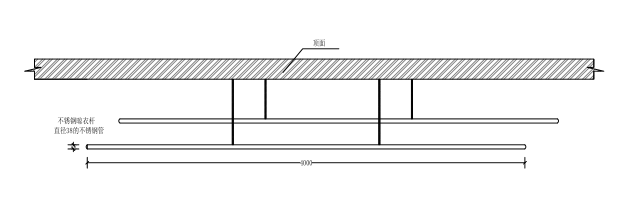 4、室内毛巾杆衣杆:304号不锈钢  长度0.9m 厚度1.08mm  外径22mm高脚法兰(两个):304号不锈钢  厚度1.38mm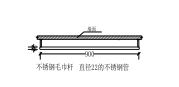 5、室外晾衣架室外晾衣杆: 304号不锈钢  厚度1.78mm 外径51mm 长3m  管口平封口室外晾衣立柱（两个）:304号不锈钢  厚度1.78mm 外径51mm 长2m室外晾衣支柱（两个）:304号不锈钢  厚度1.38mm 外径38mm 长1m室外晾衣杆水泥底座： 长70cm  宽40cm   深60cm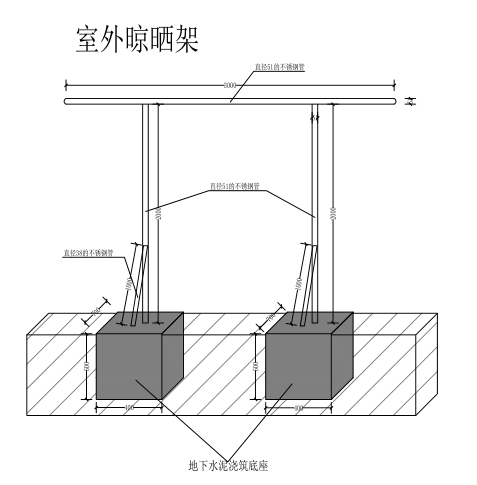 6、窗户贴膜材质：PVC 静电玻璃贴膜厚度：0.25mm特别提醒：宿舍窗户贴膜与宿舍卫生间窗户贴膜中数量1560（个）指的是需要贴膜的宿舍房间数，请各潜在投标人仔细测算，以各宿舍为单位合理、谨慎报价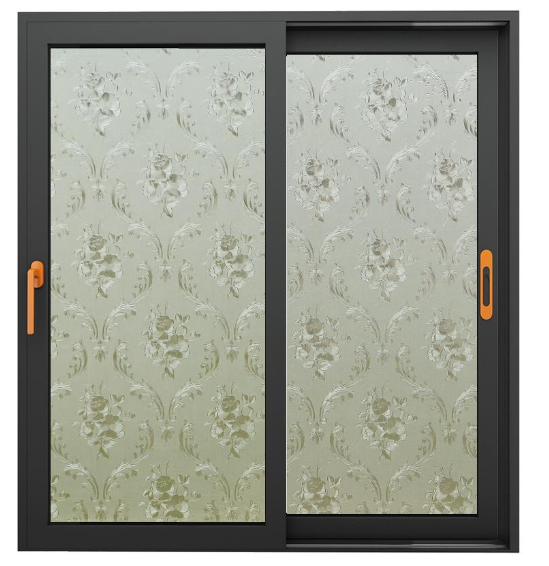 附：现场实际施工图片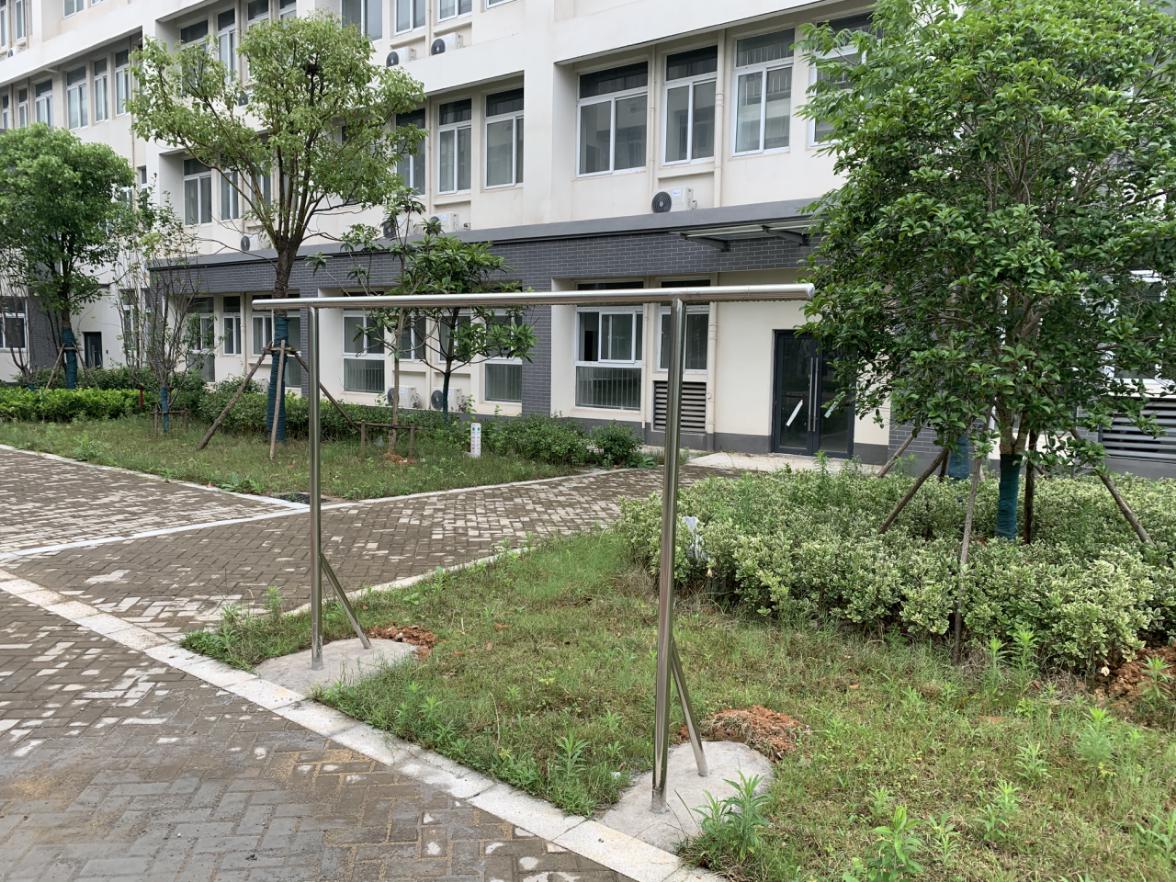 室外晾衣架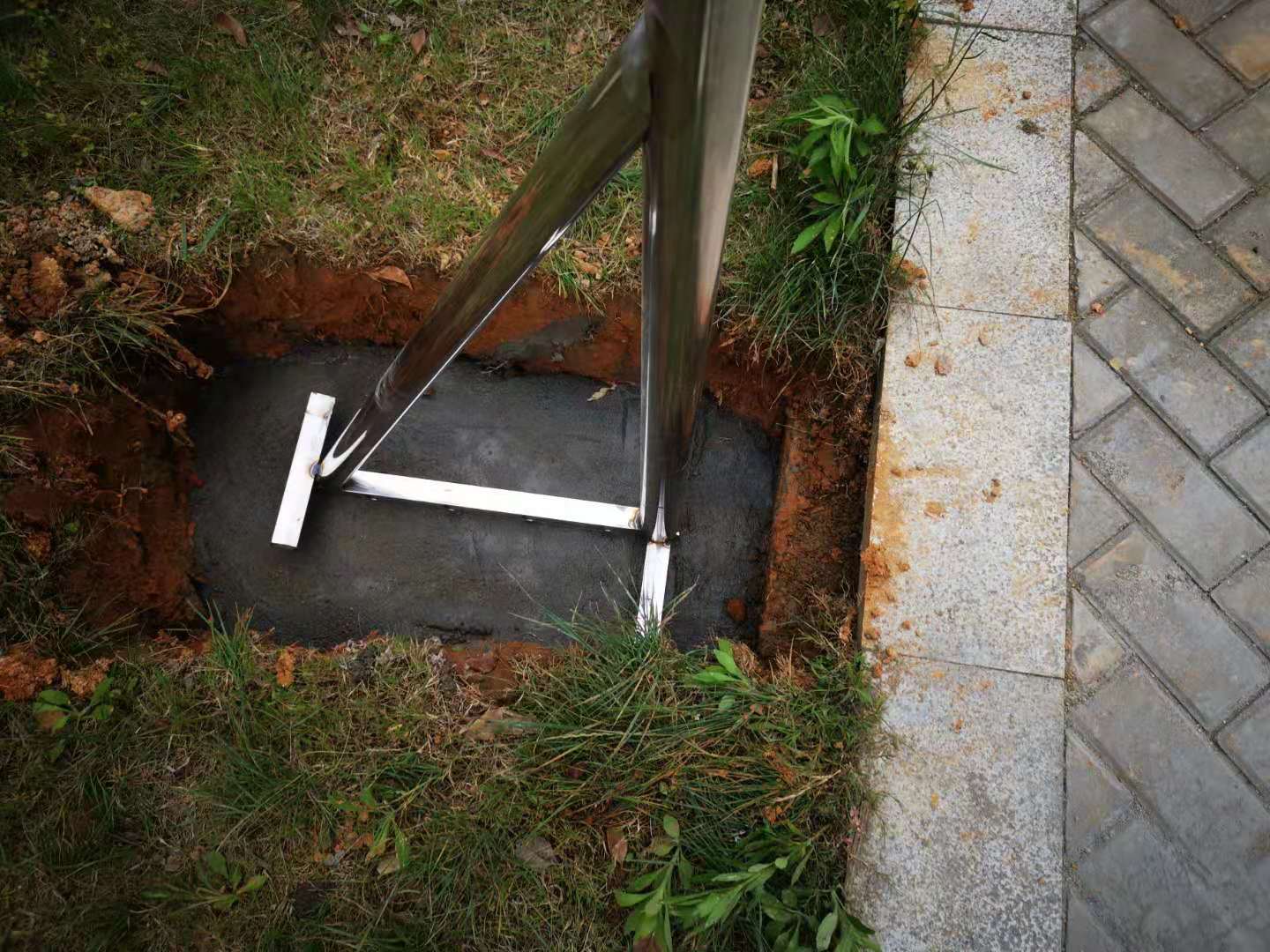 室外晾衣架基础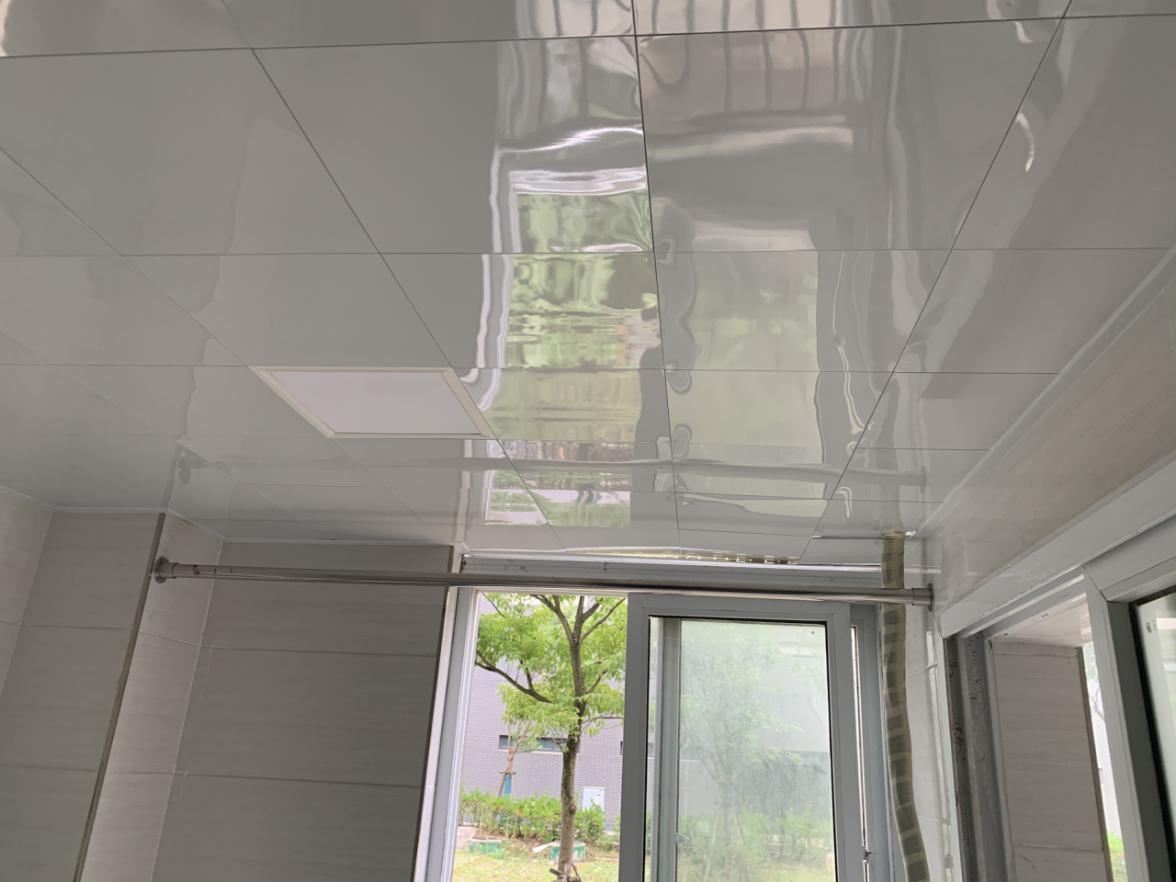 室内晾衣架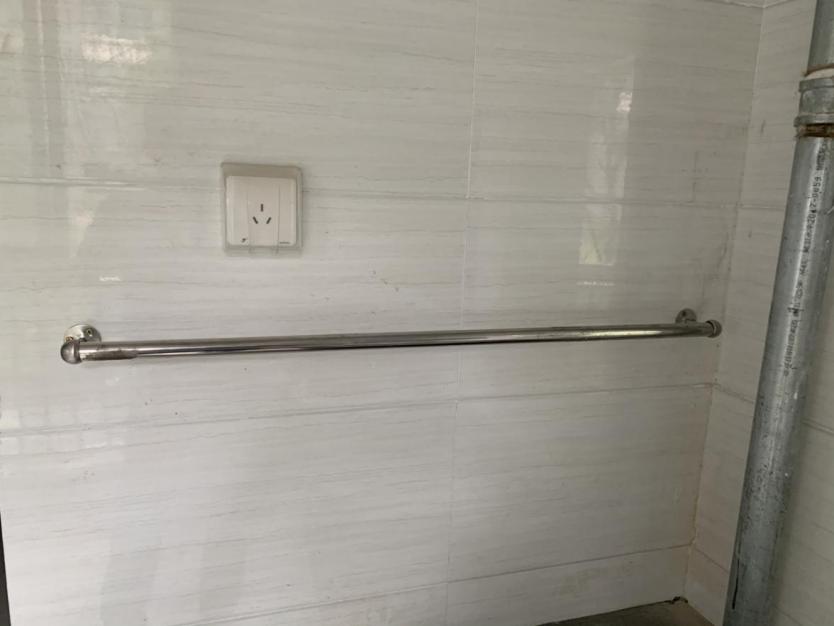 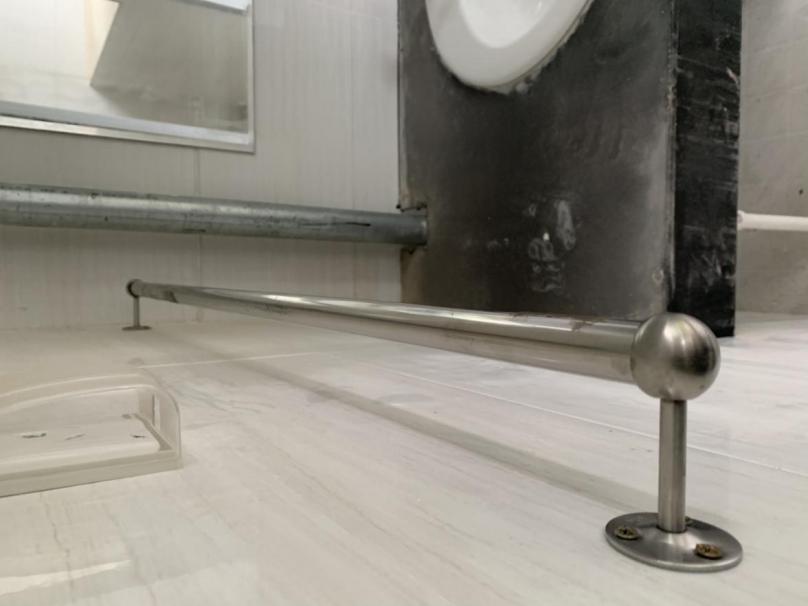 室内毛巾架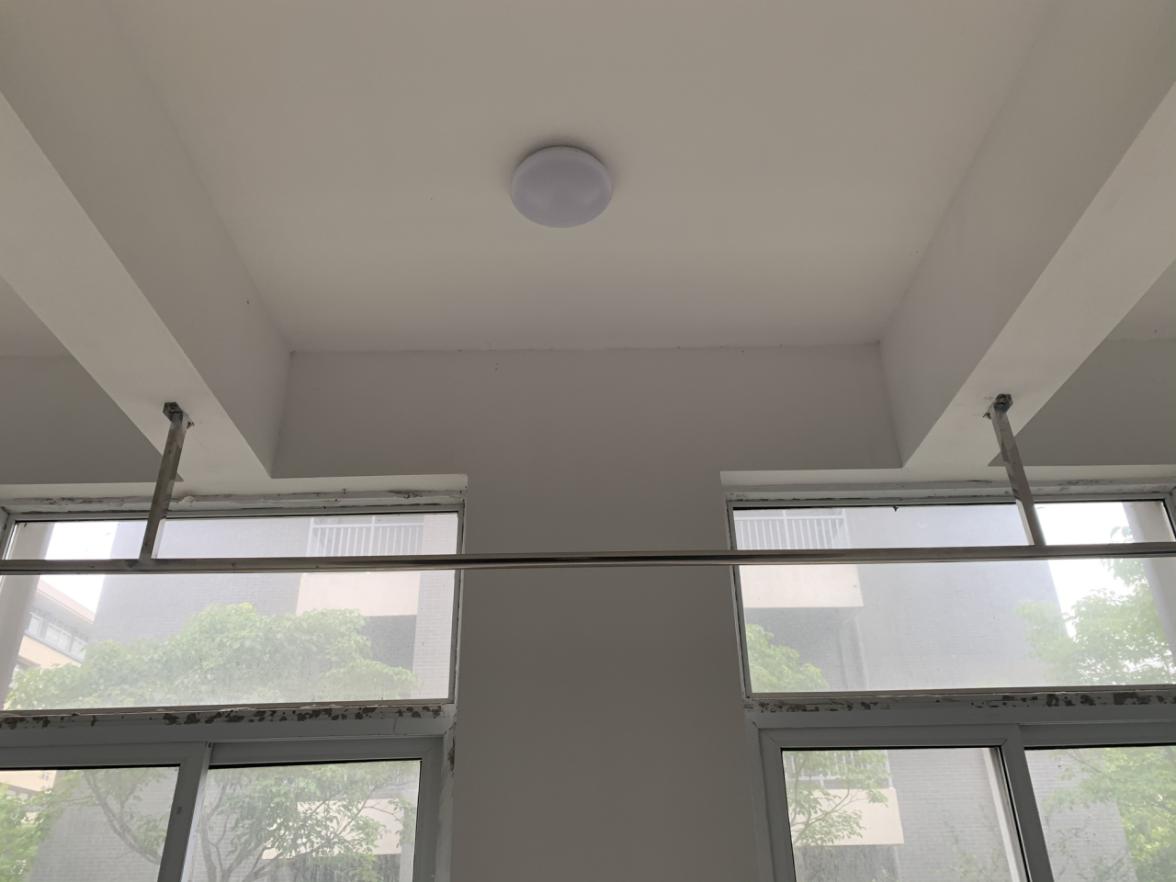 学生公寓晾衣架